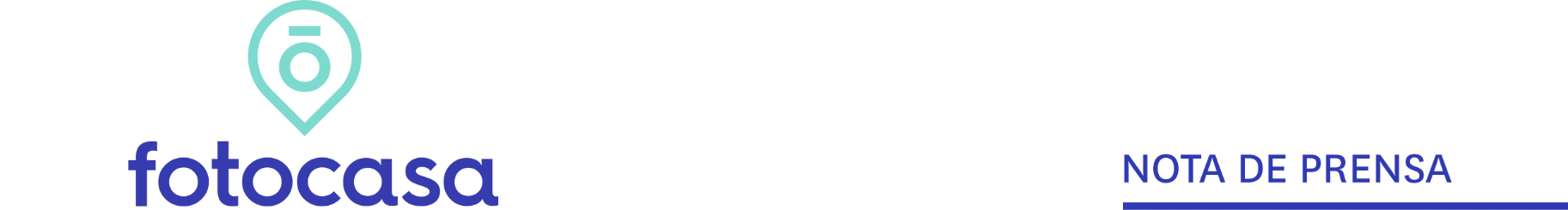 SEGUNDO TRIMESTRE 2024: PRECIO VIVIENDA EN VENTAEl precio de la vivienda de segunda mano sube un 3% en el segundo trimestre en España  Es la subida trimestral más acusada de los últimos 6 años en un segundo trimestreEl precio de la vivienda interanual en España se incrementa un 8,4% y sitúa su precio mensual en 2.327 euros/m2El precio de la vivienda de segunda mano en el segundo trimestre sube en todas las Comunidades Autónomas, en 42 provincias y en el 70% de los municipios Madrid, 1 de julio de 2024En los primeros seis meses del año, España ha experimentado variaciones positivas en el precio de la vivienda de segunda mano y en concreto, cierra el segundo trimestre de 2024 con un incremento trimestral del 3% y una subida interanual del 8,4%, según los datos del Índice Inmobiliario Fotocasa. Estos aumentos detectados en junio sitúan el precio de la vivienda en venta en 2.327 euros por metro cuadrado. Variación trimestral e interanual en el segundo trimestre“El precio de la vivienda continúa encareciéndose a un ritmo significativo, cuando están a punto de cumplirse dos años del inicio de esta tendencia acusadamente alcista. El punto de inflexión fue la subida de los tipos de interés de 2022 que avivó la demanda y todavía no se ha moderado, provocando un gran interés por comprar vivienda. Esta demanda colisiona con la falta de oferta de nuevas viviendas que, debido a restricciones en el desarrollo urbano y la falta de suelo, costos de construcción elevados, ha llevado a una tensión en los precios difícil de equilibrar. Las principales plazas con mayor poder de atracción poblacional y turística son las que presentan incrementos más abultados, algo que se mantiene con la desescalada de los tipos de interés y la confianza del consumidor en el sector”, comenta María Matos, directora de Estudios y portavoz de Fotocasa.En las CCAA, este segundo trimestre de 2024 se presenta con 17 subidas trimestrales e interanuales. La Comunidad con el mayor incremento trimestral es Baleares con 7,2%, seguida de Comunitat Valenciana (5,4%), Madrid (5,2%), Navarra (4,3%), Galicia (3,7%), Andalucía (3,5%), Región de Murcia (3,5%), Cantabria (2,9%), Asturias (2,7%), País Vasco (1,5%), Castilla-La Mancha (1,5%), Extremadura (1,5%), Canarias (0,7%), Aragón (0,7%), Cataluña (0,7%), Castilla y León (0,6%) y La Rioja (0,6%).Variación trimestral en el segundo trimestre por CCAA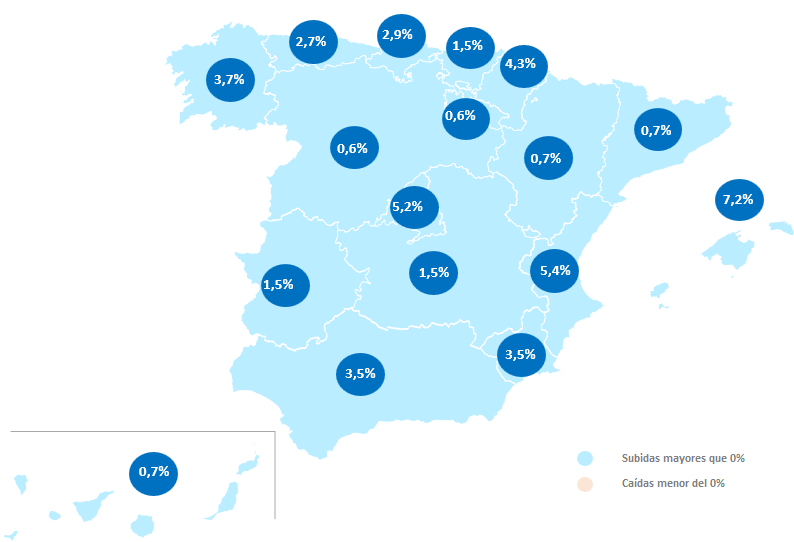 En cuanto al ranking de precios por comunidades, Baleares y Madrid, ocupan los primeros puestos, y superan la barrera de los 4.000 euros, en concreto se paga por Baleares con 4.254 euros/m2 y Madrid con 4.215 euros/m2. Ambas comunidades alcanzan máximos, superando los precios de los registros del Índice Fotocasa. Le siguen las comunidades de País Vasco con 3.186 euros/m2, Cataluña con 2.847 euros/m2, Canarias con 2.582 euros/m2, Andalucía con 2.142 euros/m2, Navarra con 2.099 euros/m2 y Cantabria con 2.012 euros/m2. Por otro lado, las comunidades de Extremadura y Castilla-La Mancha son las más económicas con 1.224 y 1.222 euros por metro cuadrado, respectivamente.Precio de la vivienda en el segundo trimestre por CCAA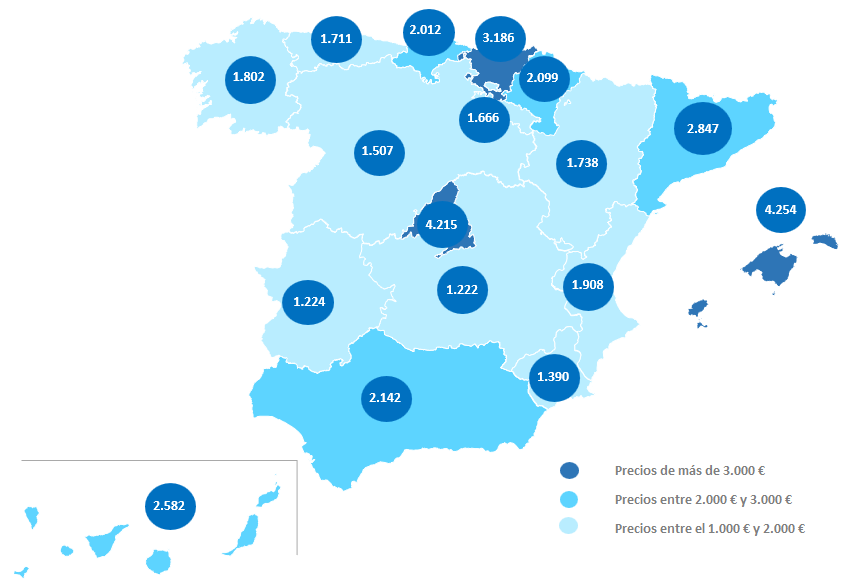 ProvinciasEn las provincias, este segundo trimestre de 2024 se presenta con 42 subidas trimestrales (84%) y 44 subidas interanuales (88%). Las tres provincias con mayores incrementos trimestrales son Illes Balears (7,2%), Las Palmas (6,8%) y Teruel	 (6,7%). Por otro lado, las tres provincias que presentan los mayores descensos trimestrales son Santa Cruz de Tenerife (-3,8%), Córdoba (-3,3%) y Huesca (-0,9%).Variación trimestral en el segundo trimestre por provincias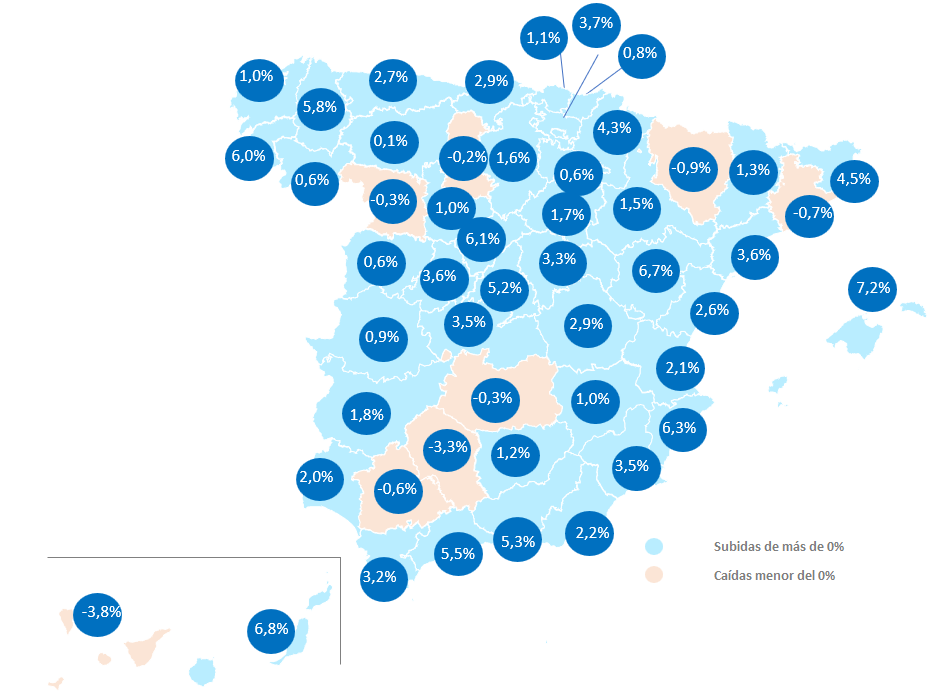 En cuanto al ranking de precios por provincias, seis superan la barrera de los 3.000 euros. El orden de las provincias con el precio de la vivienda más elevado es Illes Balears con 4.254 euros/m2, Madrid con 4.215 euros/m2, Málaga con 3.663 euros/m2, Gipuzkoa con 3.579 euros/m2, Barcelona con 3.117 euros/m2 y Bizkaia con 3.089 euros/m2.Precio de la vivienda en el segundo trimestre por provincia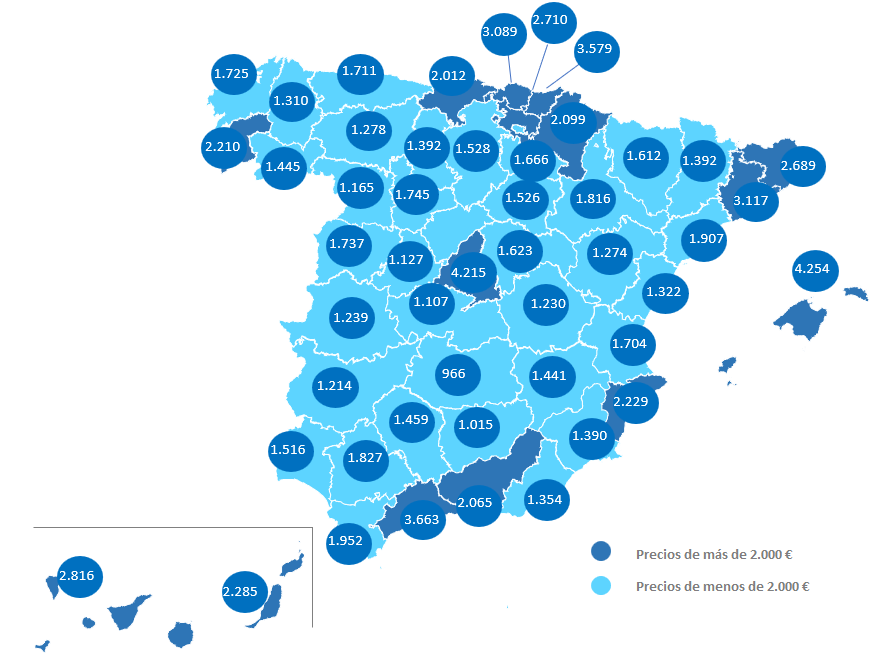 Capitales de provinciaEn las capitales de provincias este segundo trimestre de 2024 se presenta con 44 subidas trimestrales (88%) y 48 interanuales (96%). Las tres capitales con el mayor incremento trimestral son Teruel capital (7,9%), Palma de Mallorca (7%) y Santander (6%). Por otro lado, las tres capitales que más han descendido trimestralmente el precio de la vivienda en este periodo son: Santa Cruz de Tenerife capital (-7,5%), Huesca capital (-5,5%) y Lleida capital (-1,3%).Variación trimestral en el segundo trimestre por capitales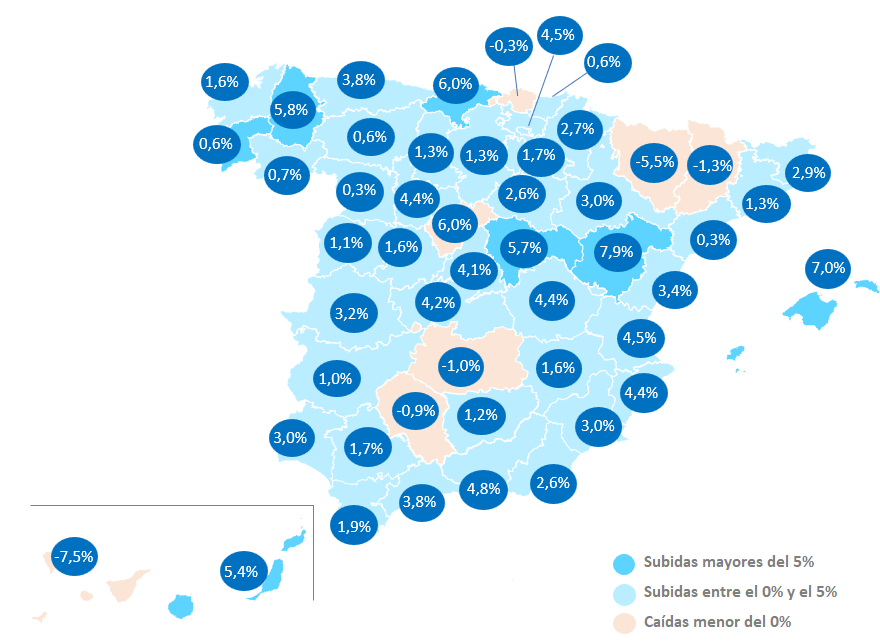 En cuanto al ranking de precios por capitales, siete capitales superan la barrera de los 3.000 euros y son: Donostia - San Sebastián con 6.298 euros/m2, Madrid capital con 5.359 euros/m2, Barcelona capital con 4.704 euros/m2, Palma de Mallorca con 4.438 euros/m2, Málaga capital con 3.823 euros/m2, Bilbao con 3.630 euros/m2 y Pamplona / Iruña con 3.092 euros/m2.Precio de la vivienda en el segundo trimestre por capitales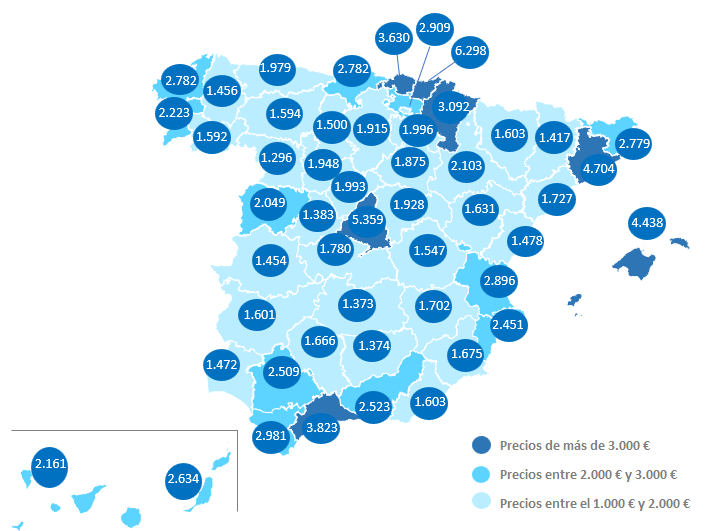 Municipios de EspañaDe las 840 ciudades españolas analizadas por Fotocasa con variación trimestral en junio de 2024, en el 70% de ellas (71% en marzo) se producen incrementos en el precio de la vivienda por metro cuadrado. De estas subidas trimestrales, en 66 ciudades (47 en marzo) el incremento del precio ha estado por encima del 10%. La ciudad de El Verger (Alicante) ha visto disparar los precios del metro cuadrado de vivienda un 59%. A ésta, se le suman los también altos incrementos trimestrales de las ciudades de Santa Margarida I Els Monjos (45,6%), La Nucia (42,1%), La Línea de la Concepción (41,0%), Algorfa (33,7%), Fuensalida (27,4%), Carmona (27,3%), Carlet (26,0%), Monforte del Cid (25,9%), Ojén (25,0%), Alguazas (23,9%), Paiporta (23,5%), San Miguel de Salinas (22,8%), Foz (21,9%), Capdepera (20,8%) y Las Gabias (20,5%).Si en marzo eran diez los municipios con precios superiores los 5.000 euros/m2, tres meses después son ya 13 las ciudades que lo superan y son: Eivissa con 6.898 euros/m2, Andratx con 6.672 euros/m2, Donostia - San Sebastián con 6.298 euros/m2, Zarautz con 6.257 euros/m2, Calvià con 6.014 euros/m2, Santa Eulària des Riu con 5.837 euros/m2, Sant Josep de sa Talaia con 5.647 euros/m2, La Moraleja con 5.621 euros/m2, Madrid capital con 5.359 euros/m2, Sitges con 5.326 euros/m2, Sant Cugat del Vallès con 5.168 euros/m2 y Sant Antoni de Portmany con 5.089 euros/m2 y Benahavís con 5.052 euros/m2.Por otro lado, son once los municipios más económicos y con precios inferiores a los 700 euros/m2:  La ciudad de Carolina con 637 euros/m2 es la más económica de España, seguida de Villanueva del Arzobispo con 641 euros/m2, Mondéjar con 648 euros/m2, Montijo con 651 € euros/m2, Calasparra con 661 euros/m2, Herencia con 668 euros/m2, Canals con 675 euros/m2, Peñarroya-Pueblonuevo con 687 euros/m2, Mancha Real con 688 euros/m2, Terradillos con 696 euros/m2 y Torreperogil con 696 euros/m2.Distritos de MadridEl precio medio de la vivienda de segunda mano sube en 14 de los 21 distritos con variación trimestral analizados por Fotocasa. Los incrementos de la vivienda corresponden a los distritos de Vicálvaro (8,5%), Chamberí (8,2%), Retiro (7,5%), Arganzuela (6,5%), Ciudad Lineal (6,0%), Chamartín (5,9%), Barajas (5,4%), Tetuán (5,0%), Moncloa - Aravaca (4,4%), Barrio de Salamanca (3,4%), Hortaleza (3,1%), Fuencarral - El Pardo (3,0%), Moratalaz (2,5%) y Centro (1,4%).En cuanto al precio por metro cuadrado en junio, vemos que son siete los distritos con precios superiores a los 5.000 euros/m2 y son: Barrio de Salamanca con 8.714 euros/m2, Chamberí con 7.599 euros/m2, Centro con 7.021 euros/m2, Retiro con 6.560 euros/m2, Chamartín con 6.512 euros/m2, Moncloa - Aravaca con 5.477 euros/m2 y Tetuán con 5.406 euros/m2. Por otro lado, el distrito más económico para comprar una vivienda es Villaverde con 1.840 euros por metro cuadrado.Distritos de BarcelonaEl precio medio de la vivienda de segunda mano baja en seis de los diez distritos con variación trimestral analizados por Fotocasa en junio, mientras que en marzo el descenso trimestral solo afectó al distrito de Gràcia (-0,2%). Los descensos de la vivienda este segundo trimestre corresponde a los distritos de Nou Barris (-3,2%), Gràcia (-1,5%), Sarrià - Sant Gervasi (-1,4%), Les Corts (-1,1%), Ciutat Vella (-0,9%) y Sant Andreu (-0,5%). Por otro lado, los distritos en donde el precio incrementa son: Sants – Montjuïc (8,1%), Eixample (1,3%), Sant Martí (0,7%) y Horta - Guinardó (0,6%).En cuanto al precio por metro cuadrado en junio, vemos que los distritos por encima de los 5.000 euros/m2 son: Sarrià - Sant Gervasi con 6.066 euros/m2, Eixample con 6.027 euros/m2 y Les Corts con 5.234 euros/m2. Por otro lado, los distritos con el precio de la vivienda más económico son Nou Barris con 2.757 euros/m2 y Sant Andreu con 3.555 euros/m2.TABLAS DE PRECIOS Y DE EVOLUCIONES (7)Tabla 1: CCAA de mayor a menor incremento trimestral (jun. 2024)Tabla 2: Provincias de mayor a menor descenso trimestral (jun. 2024)Tabla 3: Capitales de provincia de mayor a menor incremento trimestral (jun. 2024)Tabla 4: Ranking de las 10 ciudades de mayor incremento trimestral (jun. 2024)Tabla 5: Ranking de las 10 ciudades de menor incremento trimestral (jun. 2024)Tabla 6: Distritos de mayor a menor incremento trimestral (jun. 2024)Tabla 7: Distritos de mayor a menor incremento trimestral (jun. 2024)Sobre FotocasaPortal inmobiliario que cuenta con inmuebles de segunda mano, promociones de obra nueva y viviendas de alquiler. Cada mes genera un tráfico de 34 millones de visitas (75% a través de dispositivos móviles). Mensualmente elabora el índice inmobiliario Fotocasa, un informe de referencia sobre la evolución del precio medio de la vivienda en España, tanto en venta como en alquiler. Toda nuestra información la puedes encontrar en nuestra Sala de Prensa. Fotocasa pertenece a Adevinta, una empresa 100% especializada en Marketplaces digitales y el único “pure player” del sector a nivel mundial. Más información sobre Fotocasa. Sobre Adevinta SpainAdevinta Spain es una compañía líder en marketplaces digitales y una de las principales empresas del sector tecnológico del país, con más de 18 millones de usuarios al mes en sus plataformas de los sectores inmobiliario (Fotocasa y habitaclia), empleo (InfoJobs), motor (coches.net y motos.net) y compraventa de artículos de segunda mano (Milanuncios).Los negocios de Adevinta han evolucionado del papel al online a lo largo de más de 40 años de trayectoria en España, convirtiéndose en referentes de Internet. La sede de la compañía está en Barcelona y cuenta con una plantilla de 1.200 personas comprometidas con fomentar un cambio positivo en el mundo a través de tecnología innovadora, otorgando una nueva oportunidad a quienes la están buscando y dando a las cosas una segunda vida.Adevinta tiene presencia mundial en 10 países. El conjunto de sus plataformas locales recibe un promedio de 3.000 millones de visitas cada mes. Más información en adevinta.esDepartamento Comunicación FotocasaAnaïs Lópezcomunicacion@fotocasa.es620 66 29 26Llorente y Cuenca    			       	Fanny Merinoemerino@llyc.global		663 35 69 75 		Judit Campillosjcampillos@llyc.global		699 13 91 53Alicia Salvatellaalicia.salvatella@llyc.global697 65 54 68Comunidades Jun. 2024(€/m²)Variación trimestral (%)Variación interanual (%)Baleares 4.254 €7,2%11,8%Comunitat Valenciana 1.908 €5,4%13,8%Madrid 4.215 €5,2%21,2%Navarra 2.099 €4,3%2,7%Galicia 1.802 €3,7%6,7%Andalucía 2.142 €3,5%12,9%Región de Murcia 1.390 €3,5%10,0%Cantabria 2.012 €2,9%7,0%Asturias 1.711 €2,7%5,4%País Vasco 3.186 €1,5%6,6%Castilla-La Mancha 1.222 €1,5%3,8%Extremadura 1.224 €1,5%0,2%Canarias 2.582 €0,7%17,9%Aragón 1.738 €0,7%2,2%Cataluña 2.847 €0,7%2,8%Castilla y León 1.507 €0,6%3,1%La Rioja 1.666 €0,6%3,7%España2.327 €3,0%8,4%ProvinciaJun. 2024(€/m²)Variación trimestral (%)Variación interanual (%)Illes Balears4.254 €7,2%11,8%Las Palmas2.285 €6,8%14,1%Teruel1.274 €6,7%6,3%Alicante2.229 €6,3%15,5%Segovia1.590 €6,1%15,4%Pontevedra2.210 €6,0%11,3%Lugo1.310 €5,8%4,7%Málaga3.663 €5,5%20,5%Granada2.065 €5,3%14,2%Madrid4.215 €5,2%21,2%Girona2.689 €4,5%11,7%Navarra2.099 €4,3%2,7%Araba - Álava2.710 €3,7%2,8%Tarragona1.907 €3,6%11,1%Ávila1.127 €3,6%2,6%Toledo1.107 €3,5%6,6%Murcia1.390 €3,5%10,0%Guadalajara1.623 €3,3%10,5%Cádiz1.952 €3,2%9,9%Cantabria2.012 €2,9%7,0%Cuenca1.230 €2,9%4,0%Asturias1.711 €2,7%5,4%Castellón1.322 €2,6%8,7%Almería1.354 €2,2%4,7%Valencia1.704 €2,1%9,4%Huelva1.516 €2,0%6,4%Badajoz1.214 €1,8%-1,2%Soria1.526 €1,7%8,2%Burgos1.528 €1,6%1,8%Zaragoza1.816 €1,5%2,6%Lleida1.392 €1,3%6,7%Jaén1.015 €1,2%-0,1%Bizkaia3.089 €1,1%5,5%A Coruña1.725 €1,0%3,2%Albacete1.441 €1,0%5,6%Valladolid1.745 €1,0%10,5%Cáceres1.239 €0,9%2,1%Gipuzkoa3.579 €0,8%7,5%Ourense1.445 €0,6%-0,2%Salamanca1.737 €0,6%2,1%La Rioja1.666 €0,6%3,7%León1.278 €0,1%-0,8%Palencia1.392 €-0,2%1,9%Zamora1.165 €-0,3%0,7%Ciudad Real966 €-0,3%-3,3%Sevilla1.827 €-0,6%6,7%Barcelona3.117 €-0,7%1,1%Huesca1.612 €-0,9%3,0%Córdoba1.459 €-3,3%-0,7%Santa Cruz de Tenerife2.816 €-3,8%19,4%ProvinciaMunicipioJun. 2024(€/m²)Variación trimestral (%)Variación interanual (%)TeruelTeruel capital1.631 €7,9%11,5%Illes BalearsPalma de Mallorca4.438 €7,0%8,0%CantabriaSantander2.782 €6,0%14,2%SegoviaSegovia capital1.993 €6,0%13,3%LugoLugo capital1.456 €5,8%3,4%GuadalajaraGuadalajara capital1.928 €5,7%13,0%Las PalmasLas Palmas de Gran Canaria2.634 €5,4%11,4%GranadaGranada capital2.523 €4,8%16,7%ValenciaValencia capital2.896 €4,5%15,4%Araba - ÁlavaVitoria - Gasteiz2.909 €4,5%3,5%AlicanteAlicante / Alacant2.451 €4,4%17,0%ÁvilaÁvila capital1.383 €4,4%3,2%CuencaCuenca capital1.547 €4,4%2,8%ToledoToledo capital1.780 €4,2%15,2%MadridMadrid capital5.359 €4,1%23,3%AsturiasOviedo1.979 €3,8%9,9%MálagaMálaga capital3.823 €3,8%25,3%CastellónCastellón de la Plana / Castelló de la Plana1.478 €3,4%13,0%CáceresCáceres capital1.454 €3,2%4,6%ZaragozaZaragoza capital2.103 €3,0%7,3%MurciaMurcia capital1.675 €3,0%13,4%HuelvaHuelva capital1.472 €3,0%8,0%GironaGirona capital2.779 €2,9%7,6%NavarraPamplona / Iruña3.092 €2,7%2,3%SoriaSoria capital1.875 €2,6%17,5%AlmeríaAlmería capital1.603 €2,6%4,3%CádizCádiz capital2.981 €1,9%4,3%La RiojaLogroño1.996 €1,7%5,3%SevillaSevilla capital2.509 €1,7%10,8%A CoruñaA Coruña capital2.782 €1,6%6,6%AlbaceteAlbacete capital1.702 €1,6%8,9%ValladolidValladolid capital1.948 €1,6%12,9%PalenciaPalencia capital1.500 €1,3%2,5%BarcelonaBarcelona capital4.704 €1,3%5,4%BurgosBurgos capital1.915 €1,3%6,4%JaénJaén capital1.374 €1,2%4,8%SalamancaSalamanca capital2.049 €1,1%2,4%BadajozBadajoz capital1.601 €1,0%-0,7%OurenseOurense capital1.592 €0,7%2,4%PontevedraPontevedra capital2.223 €0,6%9,0%LeónLeón capital1.594 €0,6%2,7%GipuzkoaDonostia - San Sebastián6.298 €0,6%6,3%TarragonaTarragona capital1.727 €0,3%4,0%ZamoraZamora capital1.296 €0,3%2,6%BizkaiaBilbao3.630 €-0,3%5,9%CórdobaCórdoba capital1.666 €-0,9%3,8%Ciudad RealCiudad Real capital1.373 €-1,0%4,8%LleidaLleida capital1.417 €-1,3%5,3%HuescaHuesca capital1.603 €-5,5%-0,7%Santa Cruz de TenerifeSanta Cruz de Tenerife capital2.161 €-7,5%6,5%ProvinciaMunicipioJun. 2024(€/m²)Variación trimestral (%)Variación interanual (%)AlicanteEl Verger2.590 €58,9%57,1%BarcelonaSanta Margarida I Els Monjos1.980 €45,6%33,6%AlicanteLa Nucia2.210 €42,1%24,2%CádizLa Línea de la Concepción1.953 €41,0%29,6%AlicanteAlgorfa2.439 €33,7%ToledoFuensalida1.300 €27,4%87,7%SevillaCarmona1.611 €27,3%ValenciaCarlet1.107 €26,0%26,3%AlicanteMonforte del Cid1.588 €25,9%14,5%MálagaOjén4.369 €25,0%13,1%ProvinciaMunicipioJun. 2024(€/m²)Variación trimestral (%)Variación interanual (%)Santa Cruz de TenerifeLa Orotava1.486 €-26,3%-5,3%GironaArbúcies1.064 €-21,2%-24,6%BarcelonaTeià3.487 €-19,5%-11,1%BarcelonaSant Quirze del Vallès2.814 €-15,1%-5,8%ValenciaXeraco1.369 €-14,3%-10,0%CádizVillamartín939 €-12,7%BarcelonaLes Franqueses del Vallès1.826 €-11,9%-18,9%ValenciaBenaguasil1.120 €-11,4%13,8%ValenciaXirivella1.430 €-11,0%5,5%PontevedraMarín951 €-10,8%-15,6%Distrito MadridJun. 2024(€/m²)Variación trimestral (%)Variación interanual (%)Vicálvaro3.085 €8,5%6,4%Chamberí7.599 €8,2%18,2%Retiro6.560 €7,5%21,2%Arganzuela4.840 €6,5%7,8%Ciudad Lineal3.953 €6,0%10,6%Chamartín6.512 €5,9%13,6%Barajas4.047 €5,4%18,6%Tetuán5.406 €5,0%17,6%Moncloa - Aravaca5.477 €4,4%15,6%Barrio de Salamanca8.714 €3,4%16,3%Hortaleza4.680 €3,1%11,2%Fuencarral - El Pardo4.544 €3,0%13,0%Moratalaz3.334 €2,5%17,2%Centro7.021 €1,4%19,4%Villa de Vallecas2.796 €-1,1%1,7%Usera2.466 €-1,1%-8,5%San Blas3.005 €-1,7%-1,2%Carabanchel2.571 €-2,4%-1,6%Latina2.755 €-2,9%4,7%Puente de Vallecas2.315 €-5,5%-3,3%Villaverde1.840 €-9,9%-9,2%Distrito de BarcelonaJun. 2024(€/m²)Variación trimestral (%)Variación interanual (%)Horta - Guinardó3.923 €8,1%6,0%Sant Andreu6.027 €1,3%9,7%Ciutat Vella4.337 €0,7%5,1%Les Corts3.741 €0,6%9,6%Sarrià - Sant Gervasi3.555 €-0,5%10,1%Gràcia4.797 €-0,9%2,6%Nou Barris5.234 €-1,1%-1,0%Horta - Guinardó6.066 €-1,4%0,0%Sant Andreu4.969 €-1,5%1,6%Ciutat Vella2.757 €-3,2%2,0%